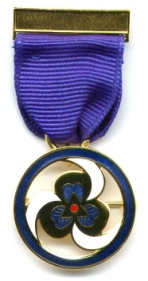 GSUSA Adult AwardsNomination for Thanks BadgeDescriptionThe Thanks Badge honors an individual whose ongoing commitment, leadership, and service have had an exceptional, measurable impact on meeting the mission-delivery goals and priorities of the entire council or the entire Girl Scout Movement.CriteriaThe candidate is an active, registered adult Girl Scout.The outstanding service performed by the candidate resulted in outcomes that benefit the total council or the entire Girl Scout organization, and is so significantly above and beyond the call of duty that no other award would be appropriate.Letters of support (Form 4065) are needed from four additional individuals from three or more regions (NE/NW/SE/SW) of the council.E-mail to: adultrecognitions@gsvsc.orgDeadline is October 31.  This award requires Board approval.For Office Use OnlyName of person completing nomination form:       Name of person completing nomination form:       Name of person completing nomination form:       Street:       Street:       Street:       City:      State:      Zip:      Email:       Phone:       Phone:       Best time and method to contact you:       Best time and method to contact you:       Best time and method to contact you:       Name of nominee:       Name of nominee:       Name of nominee:       Name of nominee:       Name of nominee:       Street:       Street:       Street:       Street:       Street:       City:      State:      State:      Zip:      Zip:      E-mail:       		 Phone:	       Phone:	       Phone:	       Phone:	       Is the nominee a member of Girl Scouts? Is the nominee a member of Girl Scouts? Is the nominee a member of Girl Scouts? Is the nominee a member of Girl Scouts? Is the nominee a member of Girl Scouts? Is the nominee a member of Girl Scouts?  Yes    	 No 		 Not sure Yes    	 No 		 Not sure Yes    	 No 		 Not sure Yes    	 No 		 Not sure Yes    	 No 		 Not sureCurrent position(s) held by nominee:Current position(s) held by nominee:Current position(s) held by nominee:Current position(s) held by nominee:Current position(s) held by nominee:Current position(s) held by nominee:Please list the names and contact information for individuals submitting letters of endorsement (minimum of four letters from three or more regions of the council):Please list the names and contact information for individuals submitting letters of endorsement (minimum of four letters from three or more regions of the council):Please list the names and contact information for individuals submitting letters of endorsement (minimum of four letters from three or more regions of the council):Please list the names and contact information for individuals submitting letters of endorsement (minimum of four letters from three or more regions of the council):Please list the names and contact information for individuals submitting letters of endorsement (minimum of four letters from three or more regions of the council):Please list the names and contact information for individuals submitting letters of endorsement (minimum of four letters from three or more regions of the council):Name:      Name:      Name:      Email:      Email:      Email:      Region:      Region:      Region:      Phone:      Phone:      Phone:      Name:      Name:      Name:      Email:      Email:      Email:      Region:      Region:      Region:      Phone:      Phone:      Phone:      Name:      Name:      Name:      Email:      Email:      Email:      Region:      Region:      Region:      Phone:      Phone:      Phone:      Name:      Name:      Name:      Email:      Email:      Email:      Region:      Region:      Region:      Phone:      Phone:      Phone:      Please describe how the nominee has delivered outstanding service that has benefitted the council and/or the Girl Scout Movement overall. Describe a specific impact the nominee has made through this service. Attach additional pages, if necessary.Please describe how the nominee has delivered outstanding service that has benefitted the council and/or the Girl Scout Movement overall. Describe a specific impact the nominee has made through this service. Attach additional pages, if necessary.Please describe how the nominee has delivered outstanding service that has benefitted the council and/or the Girl Scout Movement overall. Describe a specific impact the nominee has made through this service. Attach additional pages, if necessary.Please describe how the nominee has delivered outstanding service that has benefitted the council and/or the Girl Scout Movement overall. Describe a specific impact the nominee has made through this service. Attach additional pages, if necessary.Please describe how the nominee has delivered outstanding service that has benefitted the council and/or the Girl Scout Movement overall. Describe a specific impact the nominee has made through this service. Attach additional pages, if necessary.Please describe how the nominee has delivered outstanding service that has benefitted the council and/or the Girl Scout Movement overall. Describe a specific impact the nominee has made through this service. Attach additional pages, if necessary.Signature of person submitting nomination:      Date:       Recognition Committee decision:
 Approved	   Denied 	 Pending                           Date of meeting:  If pending, please describe the information required:     Council Board approval:
 Approved	   Denied 	 Pending                       Date of meeting:  If pending, please describe the information required:     